ДОГОВОР №________о комплексном развитии незастроенной территорииг. Невинномысск«___»________20____Муниципальное образование город Невинномысск Ставропольского края, действующее через уполномоченный орган – администрацию города Невинномысска Ставропольского края, в лице заместителя главы города Невинномысска Ставропольского края __________________________, действующего на основании Устава муниципального образования города Невинномысска Ставропольского края, именуемое вдальнейшем «Администрация», с одной стороны, и __________________________в лице ___________________________, действующего на основании________________________________________, именуемое в дальнейшем «Застройщик», с другой стороны, совместно именуемые в дальнейшем «Стороны», на основании постановления администрации города Невинномысска от 08.04.2022 № 455 «О комплексном развитии территории», протокола о результатах торгов на право заключения договора о комплексном развитии незастроенной территорииот ____________ 20____ г. № ____(далее - протокол о результатах торгов), руководствуясь Градостроительным кодексом Российской Федерации, заключили настоящий договор (далее - Договор) о нижеследующем:1. ПРЕДМЕТ ДОГОВОРА1.1.	Предметом Договораявляется комплексноеразвитие незастроенной территории муниципального образования города Невинномысска Ставропольского края – в границах земельного участка с кадастровым номером 26:16:071001:264, адресом: Российская Федерация, Ставропольский край, городской округ – город Невинномысск, город Невинномысск, улица Кочубея, земельный участок 191, площадью 394843 кв. метра и видом разрешенного использования: «для индивидуального жилищного строительства, среднеэтажная жилая застройка, блокированная жилая застройка, малоэтажная многоквартирная жилая застройка, деловое управление» (далее – Территория).1.2.	Схема расположения Территории приведена в приложении 1 к Договору.1.3.	Территория свободна от застройки.1.4.	Перечень объектов капитального строительства, объектов коммунальной, транспортной и социальной инфраструктуры, подлежащих строительству и соотношение общей площади жилых и нежилых помещений в многоквартирных домах, подлежащих строительству в соответствии с Договором, а также условие о размещениина первых этажах указанных домов нежилых помещений указаны в приложении 2 к Договору.1.5.	Комплексное развитие территории включает в себя:подготовку документации по планировке территории, состоящей из проекта планировки территории и проекта межевания территории, в границах Территории, ее согласование, утверждение Администрацией в установленном законом порядке;образование земельных участков, обеспечение проведения кадастровых работ иГосударственного кадастрового учета земельных участков в границах Территории в соответствии с утвержденной документацией по планировке и межеванию территории;строительство на земельных участках в границах Территории объектов транспортной, коммунальной и социальной инфраструктур, а также иных объектов, в том числе объектов жилищного строительства, в соответствии с утвержденной документацией по планировке территории и ввод указанных объектов в эксплуатацию;осуществление мероприятий по благоустройству, в том числе озеленению, образованных земельных участков (приложение 3 к Договору).1.6.	Застройщик осуществляет деятельность, указанную в п. 1.1.  Договора, своими силами и за свой счет и (или) с привлечением других лиц и (или) средств других лиц.  2. ЦЕНА ПРАВА НА ЗАКЛЮЧЕНИЕ ДОГОВОРА2.1.	Цена на право заключения Договора, определенная по результатам аукциона на право заключения договора о комплексном развитии незастроенной территории в соответствии с протоколом о результатах торгов от___________№ ______, исходя из начальной цены предмета торгов или цены права на заключение договора, установленной в размере ________ рублей, составляет (_________________рублей 00 копеек).2.2.	Задаток, внесенный Застройщиком для обеспечения заявки на участие в торгах на право заключения договора о комплексном развитии территории в размере ___________ рублей (_______________________рублей 00 копеек) засчитывается в счет оплаты цены, указанной в п. 2.1. Договора.2.3.	Оплата цены, указанной в п. 2.1. Договора за вычетом учтенного в соответствии с п. 2.2. Договора задатка, осуществляется Застройщиком  путем перечисления не позднее 12 месяцев со дня заключения Договора оставшейся суммы денежных средств на расчетный счет: __________________________________________________________________В платежном документе в обязательном порядке указывать номер и дату Договора.В случае неисполнения Застройщиком обязательства по оплате цены предмета торгов, до истечения указанного срока, Договор считается незаключенным, при этом задаток, указанный в п. 2.2. Договора, Застройщику не возвращается.3. СРОК ДЕЙСТВИЯ ДОГОВОРА3.1.	Договор считается заключенным с даты его подписания Сторонами.	Срок действия Договора до 08.04.2029.3.2.	Окончание срока действия Договора не освобождает Стороны от ответственности за неисполнение, либо ненадлежащее исполнение условий Договора.3.3.	Договор не подлежит заключению (продлению) на новый срок, возобновлению на неопределенный срок.4. ПОРЯДОК И СРОКИ КОМПЛЕКСНОГО РАЗВИТИЯ ТЕРРИТОРИИ4.1.	Началом комплексного развития Территории является дата подписания Договора.4.2.	Реализация комплексного развития Территории осуществляется в следующем порядке и в следующие сроки:4.2.1.	Подготовка Застройщиком проекта планировки территории и проекта межевания территории в границах Территории, направление в адрес Администрации на согласование и утверждение в установленном порядке документации по планировке территории в срок не позднее 6 (шести) месяцев с даты заключения Договора.В случае если принятые в течение указанного срока изменения законодательства Российской Федерации и (или) Ставропольского края повлекут необходимость внесения существенных изменений в разрабатываемый (разработанный) Застройщиком проект планировки, указанные в настоящем пункте сроки могут быть продлены путем заключения сторонами дополнительного соглашения.Разработку проекта планировки территории и проекта межевания территории осуществить в соответствии сдействующими нормативными правовыми актами Ставропольского края и Российской Федерации.При разработке проекта планировки территории и проекта межевания территориипредусмотреть размещение объектов, указанных в приложении 2 к Договору.4.2.2.	Утверждение Администрацией документации по планировке и межеваниютерритории в течение 2 (двух) месяцев с даты направления Застройщиком длярассмотрения, при условии отсутствия замечаний по предоставленной документации.4.2.3.	Обеспечение Застройщиком проведения кадастровых работ по образованию земельных участков в соответствии с документацией по планировке территории в срок не позднее 1(одного) месяца с даты утверждения в установленном порядке документации по планировке и межеванию территории.4.2.4.	Подготовка Застройщиком графика осуществления мероприятий по развитию территории, включая ввод в эксплуатацию объектов капитального строительства, с указанием сроковначала и окончания выполнения соответствующих работ в отношении каждогомероприятия(далее – График), дляпоследующего заключения дополнительного соглашения к Договору, подготовка перечня объектов транспортной, социальной и коммунальнойинфраструктуры, подлежащих безвозмездной передаче в муниципальную собственность, с указанием их параметров (далее – Перечень), не позднее 2 (двух) месяцев с даты утверждения в установленном порядкедокументации по планировке и межеванию территории.4.2.5.	Заключение дополнительного соглашения к Договору, содержащего Графики Перечень в срок, не превышающий 3 (три) месяца с даты утверждения документации по планировке территории.4.2.6.	Строительство (создание) Застройщиком объектов коммунальной, транспортной инфраструктуры – не позднее 5 (пяти) лет с даты заключения Договора.4.2.7.	Строительство (создание) объектов социальной инфраструктуры– не позднее 5 (пяти)лет с даты заключения Договора.4.2.8.	Строительство объектов капитального строительства, в том числе объектов жилищного строительстване позднее 5 (пяти) лет с даты заключения Договора.4.2.9.	Безвозмездная передача в муниципальную собственность объектов коммунальной, транспортной инфраструктуры не позднее 3 (трех) месяцев после ввода в эксплуатацию таких объектов.4.2.10. Осуществление в границах Территории мероприятий по благоустройству,в том числе озеленению, в соответствии с проектом планировки и в сроки, установленные разрешениями на строительство объектов транспортной, коммунальной и социальной инфраструктур, а также иных объектов, в том числе объектов жилищного строительства, но не позднее 08.04.2029.Обязательство по благоустройству Территории будет считаться исполненным с даты подписания Администрацией и Застройщиком Акта об исполнении (частичном исполнении) всех или отдельных работ, предусмотренных перечнем мероприятий по благоустройству Территории согласно приложению 4 к Договору.4.3. Осуществление мероприятий по развитиюТерритории, в том числе по вводу в эксплуатацию объектов капитального строительства, в соответствии с Графиком, в предусмотренные указанным Графиком сроки.Завершение каждого отдельного мероприятия, предусмотренного Графиком, подтверждается актом об исполнении, который подписывается Застройщиком и Администрацией.4.3.1. После завершения каждого мероприятия, предусмотренного Графиком, Застройщик в течение 3 (трёх) рабочих дней письменно уведомляет Администрацию о факте завершения указанного мероприятия и представляет отчет об исполнении мероприятияпо форме, указанной в приложении 5 к Договору, документы, подтверждающие исполнение обязательства, и подписанный Акт об исполнении в 2 (двух) экземплярах.4.3.2.	Не позднее 10 (десяти) рабочих дней после получения от Застройщика документов, указанных в пункте 4.3.1 Договора, Администрация осуществляет проверку результатов выполненных мероприятий и направляет заказным письмом с уведомлением, либо отдает нарочно Застройщику подписанный Администрацией 1 (один) экземпляр Акта об исполнении, или мотивированный отказ от принятия результатов выполненныхмероприятий с приложением, при необходимости,акта с перечнем выявленных замечаний/недостатков и с указанием срока устранения таких замечаний/недостатков.4.3.3.	После устранения замечаний/недостатков Застройщик в течение 3 (трёх) рабочих дней повторно представляет в Администрацию документы, указанные в пункте 4.3.1 Договора, и Администрация осуществляет проверку результатов в порядке, предусмотренном в пункте 4.3.2 Договора.4.3.4.	В случае если по результатам рассмотрения представленных документов после устранения замечаний/недостатков и проведения необходимых доработок у Администрации будут отсутствовать замечания к выполненным мероприятиям, Администрация принимает отчет Застройщика об исполнениимероприятия и подписывает 2 (два) экземпляра Акта об исполнении, 1 (один) из которых направляется Застройщику.4.4.	Сторона, являющаяся ответственной за исполнение мероприятий, вправе исполнить обязательство до истечения срока исполнения. Если это непротиворечит условиям Договора Стороны обязуются принимать все необходимые меры и действия для досрочного исполнения обязательств, включая принятие досрочно исполненного мероприятия, при условиях: соблюдения законности действий, обеспечения надлежащего качества их результата, отсутствия дополнительных обременений для принимающей стороны.4.5.	Датой окончания строительства объектов по Договору является дата выдачи в установленном порядке разрешения на ввод в эксплуатацию последнего из объектов капитального строительства, объектов коммунальной, транспортной и социальной инфраструктур, предусмотренных утвержденной документацией по планировке территории в границах Территории.5. ПРАВА И ОБЯЗАННОСТИ СТОРОН5.1.	Администрация имеет право:5.1.1.	Осуществлять контроль за ходом исполнения Застройщиком обязательств по Договору, в том числе на беспрепятственный доступ на Территориюс целью ее осмотра на предмет соблюдения условий Договора.5.1.2.	Требовать от Застройщика предоставления отчетов о ходе развитияТерриториив соответствии с Графиком.5.1.3.	Требовать от Застройщика устранения выявленных Застройщикомнарушений условий Договора.5.1.4.	Требовать в судебном порядке досрочного расторжения Договора в случаях,указанных в п.п. 8.2 и 8.4. Договора.5.2.	Администрация обязана:5.2.1.		Выполнять в полном объеме все условия Договора.5.2.2.	Утвердить представленные на рассмотрение Застройщиком проект планировки и проект межевания территории в срок, указанный в п. 4.2.2. Договора.5.2.3.	Обеспечить осуществление мероприятий по развитиюТерритории, включая ввод в эксплуатацию объектов капитального строительства, в соответствии с Графиком осуществления каждого мероприятия в предусмотренные указанным Графиком сроки.5.2.4.	Предоставить в соответствии с земельным законодательством Застройщику земельный участок с кадастровым номером 26:16:071001:264, адресом: Российская Федерация, Ставропольский край, городской округ – город Невинномысск, город Невинномысск, улица Кочубея, земельный участок 191, площадью 394843 кв. метра и видом разрешенного использования: «для индивидуального жилищного строительства, среднеэтажная жилая застройка, блокированная жилая застройка, малоэтажная многоквартирная жилая застройка, деловое управление» (далее – Земельный участок) в аренду без проведения торгов в течение 1 (одного) месяца с даты заключения Договора.5.2.5.	Предоставить в соответствии с земельным законодательством Застройщику земельные участки, образованные из Земельного участка, в аренду без проведения торгов после проведения Застройщиком мероприятий, предусмотренных пунктами 4.2.3 –4.2.5 Договора в течение 1 (одного) месяца с даты постановки на Государственный кадастровый учет земельных участков, образованных из Земельного участка.5.2.6.	Заключить дополнительное соглашение к Договору, содержащее График и Перечень в срок, указанный в п. 4.2.5. Договора.5.3.	Застройщик имеет право:5.3.1.	Привлечь к исполнению Договора иное лицо (лиц) с возложением на него обязательств по выполнению определенного вида или отдельных этапов работ либо по финансированию затрат, связанных с исполнением Договора. За действия (бездействие) привлеченного Застройщикомлица (лиц), Застройщик отвечает как за свои собственные действия (бездействие).5.3.2.	Использовать Территориюв целях и на условиях, установленных Договором и в соответствии с действующим законодательством Российской Федерации, передать предоставленный ему для целей комплексного развития территории земельный участок или его часть в субаренду привлеченному к исполнению Договора в соответствии с пунктом 5.3.1. Договора лицу или лицам без согласия арендодателя такого земельного участка на срок, не превышающий срок его аренды.5.4.	Застройщик обязан:5.4.1.	Выполнять в полном объеме все обязательства по Договору вустановленные сроки своими силами и за свой счет и (или) с привлечением других лиц и(или) средствдругих лиц.5.4.2.	Обеспечивать свободный доступ Администрации на Территорию, для осмотра и проверки соблюдения условий Договора, а также уполномоченныморганам государственной власти,органам местного самоуправления, в т.ч.органамгосударственного и муниципального контроля и надзора, для осуществления своихполномочий в пределах их компетенции.5.4.3.	Разработать и в установленном порядке передать на утверждение вАдминистрацию документацию по планировке и межеванию территории в границахТерритории в срок, указанный в п. 4.2.1. Договора.5.4.4.	В случае направления уполномоченным органом проекта планировки, проекта межевания территории на доработку, осуществить доработку, повторно представить и обеспечить утверждение уполномоченным органом проекта планировки и проекта межевания территории. При этом сроки, установленные в подпункте 4.2.1. Договора, изменению не подлежат.5.4.5.	За свой счет обеспечить в соответствии с документацией по планировке территории проведение кадастровых работ по образованию земельных участков из Земельного участка в срок, указанный в п. 4.2.3. Договора.5.4.6.	Заключить дополнительное соглашение к Договору, содержащее График и Перечень, в срок, указанный в п. 4.2.5. Договора.5.4.7.	Заключить в соответствии с земельным законодательством договоры аренды всех земельных участков, образованных из Земельного участка, без проведения торгов после проведения Застройщиком мероприятий, предусмотренных пунктами 4.2.3 – 4.2.5 Договора, в течение 1 (одного) месяца с даты постановки на Государственный кадастровый учет земельных участков, образованных из Земельного участка.5.4.8.	Осуществить мероприятия, предусмотренные Договором в полном объеме и вустановленные сроки.5.4.9.	Обеспечить проектирование строительство объектовкоммунальной, транспортной, социальной инфраструктуры в соответствии с утвержденными проектом планировки территории и проектом межевания территории вграницах Территориив сроки, указанные вп.п. 4.2.6.-4.2.8. Договора.5.4.10.	 Обеспечить выполнение работ по вывозу строительного мусора и благоустройству строительной площадки в соответствии с Правилами благоустройства территории муниципального образования города Невинномысска, утвержденными решением Думы города Невинномысска от 10 августа 2017 № 174-17, и Порядком размещения и содержания ограждений строительных площадок на территории города Невинномысска, утвержденным постановлением администрации города Невинномысска от 15.09.2020 № 1417.5.4.12. Обеспечить безвозмездную передачу в муниципальную собственность объектов коммунальной, транспортной, социальной инфраструктуры в границах Территориив сроки, указанные в п.п. 4.2.9. Договора. 5.4.13. Обеспечить надлежащее содержание и эксплуатацию возводимых на Территории объектов коммунальной, социальной и транспортной инфраструктуры до момента передачи их в муниципальную собственность.5.4.14.	Обеспечить проектирование и строительство объектов капитального строительства, в том числе объектов жилищного строительства, в которых предусмотреть не менее 10% (десять процентов) от общего числа жилых помещений в многоквартирных жилых домах для предоставления детям – сиротам и детям, оставшимся без попечения родителей, на земельных участках, образованных из Земельного участка в соответствии с требованиями законодательства оградостроительной деятельности, технических регламентов, иных нормативно-технических документов, действующих на территории Российской Федерации, согласноусловиям и срокам, указанным в п. 4.2.8. Договора.5.4.15.	 Обеспечить содержание и эксплуатацию (в том числе оказание коммунальных услуг) объектов капитального строительства до передачи их собственникам или организациям, выбранным собственниками для их эксплуатации и обслуживания.5.4.16.	 Обеспечить на земельных участках, образованных из Земельного участка,проведение мероприятий поблагоустройству, в том числе озеленению, предусмотренных документацией попланировке территории, в сроки, указанные в п. 4.2.10. Договора.5.4.17.	Осуществить в полном объеме развитиеТерритории, обеспечение строительства объектов капитального строительства, в том числе объектов жилищного строительства, объектов коммунального, транспортного обслуживания и социального обеспечения, на земельных участках, образованных из Земельного участка, независимо от привлечения к развитиюТерритории третьих лиц.Привлечение третьих лиц к строительству объектов капитального строительства, в том числе объектов жилищного строительства,объектов коммунального, транспортного обслуживания и социального обеспечения, не влечет перехода к ним прав и обязанностей Застройщика по Договору.5.4.18.		Ежеквартально до 20 (двадцатого) числа первого месяца следующего кварталапредставлять в Администрацию отчет о выполненных мероприятиях в соответствии с Графиком согласно приложению 5 к Договору.6. ОСОБЫЕ УСЛОВИЯ6.1.	В случае, когда Договор заключается и исполняется Застройщиком в части обеспечения жилищного и иного строительства с использованием кредитных средств банка или иной кредитной организации, либо средств целевого займа, предоставленного другим юридическим лицом, на права Застройщика, вытекающие из Договора, ипотека, предусмотренная статьями 64.1 и 64.2 Федерального закона от 16.07.1998 № 102-ФЗ          «Об ипотеке (залоге недвижимости)», не возникает.6.2.	Застройщик не вправе:передавать свои права и обязанности, предусмотренные Договором, иному лицу;уступать принадлежащее ему право аренды земельного участка (земельных участков), предоставленного для целей комплексного развития территории.6.3. Неотделимые улучшения Территории, образованных земельных участков, созданные в результате выполнения работ по подготовке Территории, для комплексного развития, произведенные до начала строительства объектов капитального строительства, в том числе объектов жилищного строительства, в случае досрочного расторжения Договора по требованию Администрации в связи с неисполнением или ненадлежащим исполнением Договора Застройщиком, поступают в собственность муниципального образования города Невинномысска без дальнейшего возмещения их стоимости и (или) иных затрат Администрацией.7. ОТВЕТСТВЕННОСТЬ СТОРОН7.1. В случае неисполнения или ненадлежащего исполнения условий  Договора Сторона, нарушившая условия Договора, обязана возместить причиненные убытки, включая упущенную выгоду, в соответствии с законодательством Российской Федерации.7.2.За невыполнение обязательств по Договору, предусмотренных              п. 5.4.9., п. 5.4.12 Договора, Администрация вправе потребовать от Застройщика уплаты неустойки, которая начисляется за каждый день просрочки исполнения указанных обязательств, начиная со следующего после дня истечения срока исполнения обязательства, и устанавливается в размере 1/300 (одной трехсотой) ключевой ставки, установленной Банком России действующей на дату уплаты неустойки (пени), от расчетной сметной стоимости строительства (создания) конкретного объекта, по которому Заказчиком допущено нарушение сроков исполнения, в отношении каждого из обязательств, по которому допущено нарушение срока исполнения.7.3. В случае неисполнения обязательств, предусмотренных пп. 5.4.3., 5.4.5., 5.4.6., 5.4.18., п. 11.1. Договора, Администрация вправе потребовать от Застройщика уплаты неустойки, которая начисляется за каждый день просрочки исполнения указанных обязательств, начиная со следующего после дня истечения срока исполнения обязательства, и устанавливается в размере 1/300 (одной трехсотой) ключевой ставки, установленной Банком России действующей на дату уплаты неустойки (пени), от Цены права на заключение Договора, указанной в п. 2.1. Договора, в отношении каждого из обязательств, по которому допущено нарушение срока исполнения.7.4. Уплата денежных средств, составляющих неустойку за неисполнение или ненадлежащее исполнение условий Договора, осуществляется виновной Стороной другой Стороне на расчетный счет: 7.5. Уплата неустойки не освобождает Стороны от надлежащего исполнения возложенных на них по Договору обязательств.8. РАСТОРЖЕНИЕ ДОГОВОРА8.1. Договор прекращается исполнением обязательств по комплексному развитию территории на основании соглашения Сторон, подтверждающего надлежащее исполнение.8.2. В случае неисполнения или ненадлежащего исполнения обязательств, предусмотренных пунктами 4.2.6.-4.2.8., 5.4.4., 5.4.12. Договора, Администрация вправе в одностороннем порядке отказаться от Договора, при этом право аренды земельного участка, предоставленного для целей комплексного развития территории, подлежит досрочному прекращению путем одностороннего отказа от договора аренды Земельного участка.Документация по планировке территории признается неразработанной, а Застройщик не исполнившим обязанность по подготовке и обеспечению утверждения документации по планировке территории в случае, если в течение срока, указанного в подпунктах 4.2.1, 4.2.3 Договора, документация по планировке территории не будет утверждена уполномоченным органом по причине полного или частичного несоответствия указанной документации действующему законодательству Российской Федерации.8.3. Застройщик вправе в одностороннем порядке отказаться от его исполнения в случае отказа или уклонения Администрации от исполнения обязательств, предусмотренных пунктами 5.2.2., 5.2.4. Договора.8.4. Договор может быть расторгнут досрочно по требованию одной из Сторон в судебном порядке, в случаях установленных законодательством Российской Федерации, и Договором, а также в случаях:нарушения условий или сроков, предусмотренных Договором либо Графиком;невыполнения обязательств, предусмотренных разделом 10 Договора;по основаниям, предусмотренным гражданским законодательством Российской Федерации.8.5. Прекращение существования Земельного участка в связи с его разделом или возникновение у третьих лиц прав на земельные участки, образованные путем раздела Земельного участка, не является основанием для прекращения прав и обязанностей, определенных Договором.8.6. При досрочном расторжении Договора также подлежит расторжению договор аренды Земельного участка, либо земельных участков, образованных путем раздела Земельного участка.9. ОБСТОЯТЕЛЬСТВА НЕПРЕОДОЛИМОЙ СИЛЫ9.1.	Стороны освобождаются от ответственности за неисполнение или ненадлежащее исполнение своих обязательств по Договору, если оно явилось следствием возникновения обстоятельств непреодолимой силы.9.2. В случае наступления обстоятельств непреодолимой силы Сторона, которая в результате наступления указанных обстоятельств не в состоянии исполнить обязательства, взятые на себя по Договору, должна в трехдневный срок сообщить об этих обстоятельствах другой Стороне в письменной форме.9.3. С момента наступления обстоятельств непреодолимой силы действие Договора приостанавливается до даты, определяемой Сторонами.9.4. Обстоятельствами неопределенной силы по Договору являются: военные действия, гражданские волнения, пожары, наводнения, землетрясения и иные стихийные бедствия. Документ, выданный соответствующим компетентным органом, является достаточным подтверждением наличия и продолжительности действия непреодолимой силы.10. ИЗМЕНЕНИЕ УСЛОВИЙ10.1.	Изменение условий Договора по соглашению Сторон не допускается, за исключением случаев, когда изменение условий вызвано обстоятельствами непреодолимой силы, в том числе изменениями законодательства Российской Федерации и иных нормативных правовых актов, влияющих на исполнение Сторонами обязательств по Договору.В таких случаях Стороны заключают соглашение, предусматривающее порядок и сроки исполнения соответствующих обязательств.10.2. Стороны обязаны уведомлять друг друга об обстоятельствах, которые могут повлечь приостановление комплексного развития Территории, незамедлительно, но в любом случае не позднее 5 (пяти) рабочих дней со дня, когда им стало известно об указанных обстоятельствах.При наличии обстоятельств, определенно свидетельствующих о необходимости приостановления комплексного развития Территории, Стороны обязуются согласовать порядок, сроки, общий объем и распределение между Сторонами расходов по консервации мероприятий для комплексного развития территории и оформить согласованные условия консервации дополнительным соглашением к Договору о приостановлении работ по комплексному развитию территории.11. ПРОЧИЕ УСЛОВИЯ11.1.	В случае изменения адреса или иных реквизитов Стороны обязаны уведомить об этом друг друга в течение 7 (семи) календарных дней со дня таких изменений.11.2.	Вопросы, не урегулированные Договором, разрешаются в соответствии с законодательством Российской Федерации.11.3. Все споры и разногласия, возникающие при исполнении Договора, разрешаются в соответствии с законодательством Российской Федерации.11.4. В случае неурегулирования спорных вопросов в досудебном порядке, а также в случае отказа от проведения переговоров, неудовлетворении требований заинтересованной стороны по существу, спор передается на рассмотрение в Арбитражный суд Ставропольского края.11.5. Договор составлен в 3 (трех) экземплярах, имеющих равную юридическую силу, по одному для каждой из Сторон.12. РЕКВИЗИТЫ И ПОДПИСИ СТОРОН:Приложение 1 к Договоруот «__»_______№_________Схема расположения Территории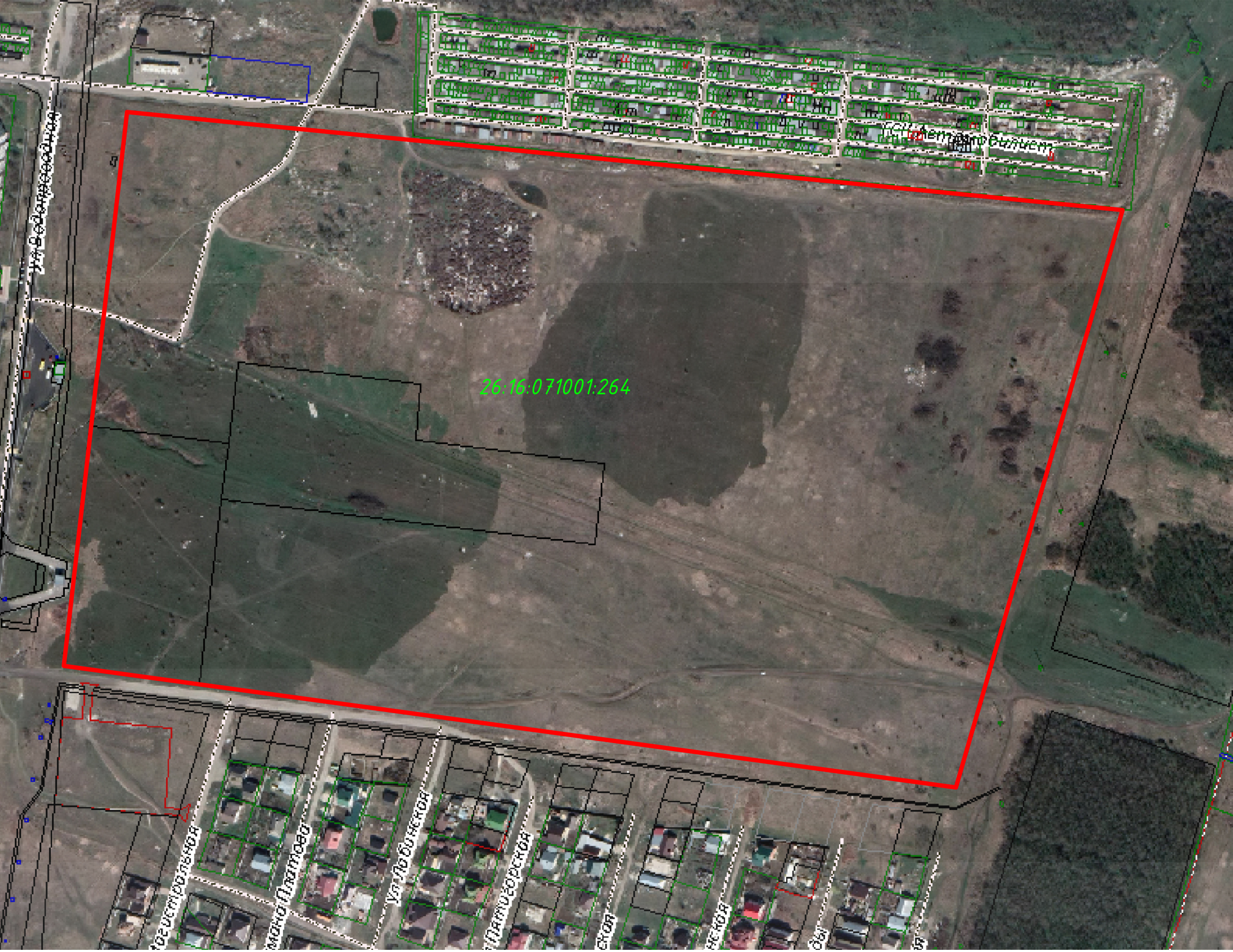 Приложение 2 к Договоруот «__»_______№_________Перечень объектов капитального строительства, объектов коммунальной, транспортной и социальной инфраструктуры, подлежащих строительству и соотношение общей площади жилых и нежилых помещений в многоквартирных домах, подлежащих строительству в соответствии с Договором, а также условие о размещении на первых этажах указанных домов нежилых помещенийПриложение 3 к Договоруот «__»_______№_________Перечень мероприятий по благоустройству, в том числе озеленению, образованных земельных участковУстройство:внутриквартальных проездов;парковок;тротуаров;велосипедных дорожек и (или) полос для движения велосипедного транспорта;сквера, спортивных, детских игровых площадок для возрастных групп, хозяйственных площадок, площадок отдыха с установкой малых архитектурных форм и оборудования, мест (площадок) накопления твердых коммунальных отходов и крупногабаритных отходов.Приложение 4 к Договоруот «__»_______№_________Акта № ____об исполнении (частичном исполнении) всех или отдельных работ, предусмотренных Договором.1. Во исполнение Договора о комплексном развитии незастроенной территории № ____ от «___»________ ___ г. (далее - Договор) Застройщик сдал, а Администрация приняла следующие выполненные мероприятия (работы):2. Качество выполненных работ проверено Администрацией в присутствии Застройщика и соответствует/не соответствует требованиям Администрации и/или условиям Договора.3. В случае если качество выполненных мероприятий (работ) не соответствует требованиям Администрации и/или условиям Договора:выявленные Администрацией недостатки результата выполненного мероприятия(работы): ______________________________________________.3.1. Сроки устранения выявленных недостатков: ____________________.3.2. Порядок устранения выявленных недостатков: __________________.Примечание: вышеуказанные сроки отсчитываются с даты: __________________________________________________________________.    Сдал:         Принял:    ЗастройщикАдминистрация    ________________________                       ________________________              М.П. М.П.Приложение 5 к Договоруот «__»_______№_________Отчет о ходе реализации Договора«____» __________20___                _____________________  _____________________   ____________________                                                 (должность)             (подпись)              (расшифровка подписи)Застройщик:Адрес:_______________________Подпись ______________/ ________              М. П.Администрация:Администрация города НевинномысскаСтавропольского краяЮридический адрес: 357100, Ставропольский край,г. Невинномысск, ул. Гагарина, д. 59Фактический адрес: 357100, Ставропольский крайг. Невинномысск, ул. Гагарина, д. 59ОГРН: 1022603624845ОКПО 04021594ОКТМО 07724000ИНН 2631003110КПП: 263101001ОКВЭД 84.11.32ОКФС 14Финансовое управление администрации города Невинномысска (администрация города Невинномысска) ОТДЕЛЕНИЕ СТАВРОПОЛЬ БАНКА РОССИИ//УФК по Ставропольскому краю г. Ставрополь  Банковский счет, входящий в состав казначейского счета 40102810345370000013 БИК 010702101Номер казначейского счета 03231643077240002100Телефон 8 (86554) 28855adm@ nevsk.stavregion.ruПодпись ______________/ ________М. П.№ п/пНаименование условияСодержание условия1Перечень объектов капитального строительства, линейных объектов, подлежащих строительству дома блокированной жилой застройки;многоквартирные жилые дома этажностью не более 25-ми этажей;объекты социальной инфраструктуры в соответствии с утвержденным Проектом планировки территории;объекты транспортной инфраструктуры;сети водоснабжения и водоотведения;сети ливневой канализации;сети газораспределения и газопотребления;объекты электросетевого хозяйства;сети наружного освещения;тепловые сети (при централизованном теплоснабжении);сети связи2Соотношение общей площади жилых и нежилых помещений в многоквартирных домах, подлежащих строительству или реконструкции в соответствии с договором, а также условие о размещении на первых этажах указанных домов нежилых помещенийстроительство многоквартирных жилых домов, с размещением встроенных, пристроенных и встроено-пристроенных нежилых помещений, площадь которых не должна составлять более 
15% (пятнадцати процентов) от общей площади домаНаименование выполненного мероприятия (работы)Фактические сроки окончания мероприятия (работы)Качество выполненных работЗамечания Администрации №п/пНаименованиемероприятия (работ)Ответственный исполнительРеквизитыдокументов,запросов,обращенийИсполнитель(реквизиты,телефон)СрокисполненияподоговоруФактическийсрокисполненияПодтверждающиедокументыПримечание1234567891234